                                                      КЕМЕРОВСКАЯ ОБЛАСТЬ		КЕМЕРОВСКИЙ РАЙОНМУНИЦИПАЛЬНОЕ ОБРАЗОВАНИЕ «ЩЕГЛОВСКОЕ СЕЛЬСКОЕ ПОСЕЛЕНИЕ» СОВЕТ НАРОДНЫХ ДЕПУТАТОВЩЕГЛОВСКОГО СЕЛЬСКОГО ПОСЕЛЕНИЯТРЕТЬЕГО СОЗЫВАЗАСЕДАНИЕ №38РЕШЕНИЕ«15» марта 2019г.			№ 127			п. Щегловский О флаге  муниципального образования Щегловское сельское поселение Кемеровского Муниципального района Кемеровской области      В соответствии со ст. 9 Федеральным законом от 06.10.2003 № 131-ФЗ «Об общих принципах организации местного самоуправления в Российской Федерации», ст. 3 Устава Щегловского сельского поселения, Совет народных       депутатов Щегловского сельского поселения решил:     1. Утвердить Положение о Флаге муниципального  образования Щегловское сельское поселение Кемеровского Муниципального  района Кемеровской области (приложение 1).     2.  Утвердить рисунок флага муниципального  образования Щегловское сельское поселение Кемеровского Муниципального  района Кемеровской области (в многоцветном варианте, лицевая сторона, оборотная сторона) (приложение 1).     3.  Направить необходимый пакет документов по флагу муниципального  образования Щегловское сельское поселение Кемеровского Муниципального  района Кемеровской области в Геральдический совет при Президенте Российской Федерации на геральдическую экспертизу с последующим внесением флага в Государственный геральдический регистр Российской Федерации.     4. Опубликовать настоящее решение в газете «Заря», обнародовать на информационных стендах  помещений администрации Щегловского сельского поселения, на официальном сайте в информационно-телекоммуникационной сети «Инернет».     5. Настоящее решение вступает в силу после его официального опубликования.     6. Контроль за исполнением настоящего решения возложить на комиссии по социальным вопросам и местному самоуправлению.Председатель совета народных депутатовЩегловского сельского поселения	                                             С.Ю. Гришин                                                                                                                                                                                                                                     Глава Щегловского сельского поселения					         С.Ю. ГришинПриложение 1к решению Совета народных депутатов Щегловского сельского поселенияот «15» марта 2019 года № 127ПОЛОЖЕНИЕ«О ФЛАГЕ МУНИЦИПАЛЬНОГО ОБРАЗОВАНИЯ ЩЕГЛОВСКОЕ СЕЛЬСКОЕ ПОСЕЛЕНИЕ КЕМЕРОВСКОГО МУНИЦИПАЛЬНОГО РАЙОНА КЕМЕРОВСКОЙ ОБЛАСТИ»Настоящим положением устанавливается описание, обоснование и порядок использования флага муниципального образования Щегловское сельское поселение Кемеровского муниципального района Кемеровской области. 1. Общие положения1.1. Флаг муниципального образования Щегловское сельское поселение Кемеровского муниципального района Кемеровской области (далее – флаг Щегловского сельского поселения) является официальным символом муниципального образования Щегловское сельское поселение Кемеровского муниципального района.1.2. Флаг Щегловского сельского поселения отражает исторические, культурные, социально-экономические, национальные и иные местные традиции.1.3. Положение о флаге Щегловского сельского поселения с приложением на бумажном и электронном носителях хранится в архиве Щегловского сельского поселения и доступно для ознакомления всем заинтересованным лицам.1.4. Флаг Щегловского сельского поселения подлежит государственной регистрации в порядке, установленном федеральным законодательством и законодательством Кемеровской области.2. Описание и обоснование символики флагаЩегловского сельского поселения2.1. Описание флага Щегловского сельского поселения:«Прямоугольное двухстороннее полотнище с отношением ширины к длине 2:3, воспроизводящее фигуры из герба Щегловского сельского поселения, выполненные красным, синим, черным и желтым цветом».2.2. Рисунок флага Щегловского сельского поселения приводится в приложении 1 к настоящему Положению, являющемся неотъемлемой частью настоящего Положения.2.3. Обоснование символики флага Щегловского сельского поселения.Флаг Щегловского сельского поселения составлен основе герба Щегловского сельского поселения и повторяет его символику.Щегловское сельское поселение имеет богатую и интересную историю. Село Верхотомское – ныне одно из сел, входящих в состав Щегловского сельского поселения – по праву считается первым поселением русских сибиряков в окрестностях Кемерова. Через него проходила дорога из Томска в Кузнецк. По данным справочников А.А.Мытарева и В.М.Шабалина, Верхотомский острог основан в середине XVII века с целью отражения набегов калмыков и киргизов. Вскоре острог стал центром земледельческого освоения Среднего Притомья. Подробные сведения о Верхотомском остроге оставили участники Второй Академической экспедиции. Академик Г.Ф.Миллер в своем труде «Описание Томского уезда Тобольской провинции в Сибири в нынешнем его положении, в октябре 1734 г.» сообщает: «Верхотомский острог, на восточном берегу Томи, в 94 верстах выше Сосновского острога. Построен он в 1665 году, и получил свое название от того, что расположен в верховьях Томи, на границе Кузнецкого уезда. Он находится на высокой горе и построен четырехугольным палисадом с боевой башней над воротами, которая снабжена одной медной полуфунтовой и одной чугунной двухфунтовой пушками. В остроге находятся изба приказчика, судная изба и амбары. Вокруг установлены рогатки и надолбы. Вне острога находятся частные дома вместе с церковью Вознесения Господня». Верхотомский острог стал важным опорным пунктом и сыграл существенную роль в деле освоения Сибири.Щеглы – гласный символ названия сельского поселения, вместе с тем символизируют стремление к свободе, открытость всему новому и готовность к переменам.Синий цвет (лазурь) символизирует реку Томь, на правом берегу которой расположено Щегловское сельское поселение.Черный цвет символизирует Черниговский угольный разрез.  Примененные цвета символизируют:красный цвет (червлень) – символ труда, мужества, жизнеутверждающей силы, красоты и праздника;синий цвет (лазурь) – символ чести, красоты, благородства, духовности и чистого неба;            желтый цвет (золото) – символ высшей ценности, солнечной энергии, богатства, силы, устойчивости и процветания.черный цвет – символ мудрости, вечности.2.4. Авторская группа:идея флага: Юрий Фрейман и Сергей Гришин (Кемерово), Константин Моченов (Химки);художник и компьютерный дизайн: Анна Гарсия (Москва);обоснование символики: Ольга Френкель (Москва).3. Порядок воспроизведения и размещения флагаЩегловского сельского поселения3.1. Воспроизведение флага Щегловского сельского поселения, независимо от его размеров и техники исполнения, должно точно соответствовать описанию, приведенному в пункте 2.1. настоящего Положения.3.2. Порядок одновременного размещения Государственного флага Российской Федерации, флага Кемеровской области, флага Щегловского сельского поселения, иных флагов производится в соответствии с федеральным законодательством, законодательством Кемеровской области, регулирующими правоотношения в сфере геральдического обеспечения.3.3. При одновременном размещении Государственного флага Российской Федерации  (или флага Кемеровской области) и флага Щегловского сельского поселения флаг Щегловского сельского поселения располагается справа (размещение флагов по схеме  1-2).3.4. При одновременном размещении Государственного флага Российской Федерации (1), флага Кемеровской области (2) и флага Щегловского сельского поселения (3), Государственный флаг Российской Федерации располагается в центре. Слева от Государственного флага Российской Федерации располагается флаг Кемеровской области, справа от Государственного флага Российской Федерации располагается флаг Щегловского сельского поселения (размещение флагов по схеме 2-1-3).3.5. При одновременном размещении четного числа флагов (например, 8-ми), Государственный флаг Российской Федерации (1) располагается левее центра. Справа от Государственного флага Российской Федерации располагается флаг Кемеровской области (2), слева от Государственного флага Российской Федерации располагается флаг Кемеровского муниципального района (3). Справа от флага Кемеровской области располагается флаг Щегловского сельского поселения (4). Остальные флаги располагаются далее поочередно слева и справа в порядке ранжирования (размещение флагов по схеме 7-5-3-1-2-4-6-8).3.6. При одновременном размещении нечетного числа флагов (например, 9-ти), Государственный флаг Российской Федерации (1) располагается в центре. Слева от Государственного флага Российской Федерации располагается флаг Кемеровской области (2), справа от Государственного флага Российской Федерации располагается флаг Кемеровского муниципального района (3). Слева от флага Кемеровской области располагается флаг Щегловского сельского поселения (4). Остальные флаги располагаются далее поочередно справа и слева в порядке ранжирования (расположение флагов по схеме 8-6-4-2-1-3-5-7-9).3.7. Расположение флагов, установленное в пунктах 3.3. – 3.6. указано «от зрителя».3.8. При одновременном размещении Государственного флага Российской Федерации, флага Кемеровской области, флагов иных субъектов Российской Федерации, флага Кемеровского муниципального района, флага Щегловского сельского поселения размер флага Щегловского сельского поселения не может превышать размеры других флагов.3.9. При одновременном размещении Государственного флага Российской Федерации, флага Кемеровской области, флагов иных субъектов Российской, флага Кемеровского муниципального района, флага Щегловского сельского поселения высота размещения флага Щегловского сельского поселения не может превышать высоту размещения других флагов.3.10. При одновременном размещении Государственного флага Российской Федерации, флага Кемеровской области, флагов иных субъектов Российской Федерации, флага Кемеровского муниципального района, флага Щегловского сельского поселения все флаги должны быть выполнены в единой технике.3.11. В знак траура флаг Щегловского сельского поселения приспускается до половины высоты флагштока (мачты). При невозможности приспустить флаг, а также, если флаг установлен в помещении, к верхней части древка выше полотнища флага крепится черная сложенная пополам и прикрепленная за место сложения лента, общая длина которой равна длине полотнища флага, а ширина составляет не менее 1/10 от ширины полотнища флага. 3.12. При вертикальном вывешивании флага Щегловского сельского поселения, флаг должен быть обращен лицевой стороной к зрителям.3.13. Порядок изготовления, хранения и уничтожения флага Щегловского сельского поселения, бланков и иных носителей изображения флага Щегловского сельского поселения устанавливается администрацией Щегловского сельского поселения.4. Порядок использования флага Щегловского сельского поселения4.1. Флаг Щегловского сельского поселения установлен (поднят, размещен, вывешен) постоянно:1) на зданиях органов местного самоуправления Щегловского сельского поселения, муниципальных предприятий и учреждений, необходимых для осуществления полномочий по решению вопросов местного значения Щегловского сельского поселения;2)  в залах заседаний органов местного самоуправления Щегловского сельского поселения;3) в кабинетах главы Щегловского сельского поселения, выборных должностных лиц местного самоуправления Щегловского сельского поселения; главы администрации Щегловского сельского поселения.4.2. Флаг Щегловского сельского поселения устанавливается при проведении:1) протокольных мероприятий;2) торжественных мероприятий, церемоний с участием должностных лиц органов государственной власти области и государственных органов Кемеровской области, главы Щегловского сельского поселения, официальных представителей Щегловского сельского поселения;3) иных официальных мероприятий.4.3. Флаг Щегловского сельского поселения может устанавливаться:1) в кабинетах заместителей и руководителей структурных подразделений администрации Щегловского сельского поселения; первых заместителей, заместителей главы администрации Щегловского сельского поселения; руководителей отраслевых, структурных подразделений администрации Щегловского сельского поселения; руководителей и их заместителей муниципальных предприятий, учреждений и организаций;2) на транспортных средствах главы Щегловского сельского поселения, пассажирском транспорте и другом имуществе, предназначенном для транспортного обслуживания населения Щегловского сельского поселения;3) на жилых домах в дни государственных праздников, торжественных мероприятий, проводимых органами местного самоуправления Щегловского сельского поселения, общественными объединениями, предприятиями, учреждениями и организациями независимо от организационно-правовой формы, а также во время семейных торжеств.4.4. Изображение флага Щегловского сельского поселения может размещаться:1) на форме спортивных команд и отдельных спортсменов, представляющих Щегловское сельское поселение.2) на заставках местных телевизионных программ;3) на официальных сайтах органов местного самоуправления Щегловского сельского поселения в информационно-коммуникационной сети «Интернет»;4) на пассажирском транспорте и другом имуществе, предназначенном для транспортного обслуживания населения Щегловского сельского поселения.5) на бланках удостоверений лиц, осуществляющих службу на должностях в органах местного самоуправления, муниципальных служащих, депутатов Совета народных депутатов Щегловского сельского поселения, членов иных органов местного самоуправления, служащих (работников) муниципальных предприятий, учреждений и организаций;6) на бланках удостоверений к знакам различия, знакам отличия, установленных муниципальными правовыми актами;7) на визитных карточках лиц, осуществляющих службу на должностях в органах местного самоуправления, муниципальных служащих, депутатов Совета народных депутатов Щегловского сельского поселения, членов иных органов местного самоуправления, служащих (работников) муниципальных предприятий, учреждений и организаций;8) на официальных периодических печатных изданиях, учредителями которых являются органы местного самоуправления Щегловского сельского поселения, предприятия, учреждения и организации, находящиеся в муниципальной собственности Щегловского сельского поселения, муниципальные унитарные предприятия Щегловского сельского поселения;9) на знаках различия, знаках отличия, установленных муниципальными правовыми актами;10) на конвертах, открытках, приглашениях, календарях, а также на представительской продукции (значки, вымпелы, буклеты и иная продукция) органов местного самоуправления и муниципальных органов Щегловского сельского поселения.4.5. Флаг Щегловского сельского поселения может быть использован в качестве основы для разработки наград и почетных званий Щегловского сельского поселения.4.6. Размещение флага Щегловского сельского поселения или его изображения в случаях, не предусмотренных пунктами 4.1. – 4.5. настоящего Положения, является неофициальным использованием флага Щегловского сельского поселения.4.7. Размещение флага Щегловского сельского поселения или его изображения в случаях, не предусмотренных пунктами 4.1. – 4.5. настоящего Положения, осуществляется по согласованию с администрацией Щегловского сельского поселения, в порядке, установленном муниципальными правовыми актами Щегловского сельского поселения.5. Контроль и ответственность за нарушение настоящего Положения5.1. Контроль соблюдения установленных настоящим Положением норм возлагается на администрацию Щегловского сельского поселения.5.2. За искажение флага (рисунка флага), установленного настоящим Положением, исполнитель допущенных искажений несет административную ответственность, в соответствии с действующим законодательством.5.3. Нарушениями норм использования и (или) размещения флага Щегловского сельского поселения или его изображения являются:1) использование флага Щегловского сельского поселения, в качестве основы гербов, эмблем и флагов общественных объединений, муниципальных предприятий, учреждений, организаций независимо от их организационно-правовой формы;2) использование в качестве средства визуальной идентификации и рекламы товаров, работ и услуг, если реклама этих товаров, работ и услуг запрещена или ограничена в соответствии с федеральным законодательством;3) искажение флага Щегловского сельского поселения или его изображения, установленного в пункте 2.1. части 2 настоящего Положения;4) использование флага Щегловского сельского поселения или его изображения с нарушением норм, установленных настоящим Положением;5) изготовление флага Щегловского сельского поселения или его изображения с искажением и (или) изменением композиции или цветов, выходящим за пределы геральдически допустимого;6) надругательство над флагом Щегловского сельского поселения или его изображением, в том числе путем нанесения надписей, рисунков оскорбительного содержания, использования в оскорбляющем нравственность качестве;7) умышленное повреждение флага Щегловского сельского поселения.5.4. Производство по делам об административных правонарушениях, предусмотренных пунктом 5.3., осуществляется в порядке, установленном Законом Кемеровской области от 16 июня . № 89-ОЗ «Об административных правонарушениях в Кемеровской области»6. Заключительные положения6.1. Внесение в композицию флага Щегловского сельского поселения каких-либо изменений допустимо в соответствии с законодательством, регулирующим правоотношения в сфере геральдического обеспечения.6.2. Право использования флага Щегловского сельского поселения, с момента утверждения его Советом народных депутатов Щегловского сельского поселения в качестве официального символа, принадлежит органам местного самоуправления Щегловского сельского поселения.6.3. Флаг Щегловского сельского поселения, с момента утверждения его Советом народных депутатов Щегловского сельского поселения в качестве официального символа, согласно части п.2 ч.6 ст.1259 части 4 Гражданского кодекса Российской Федерации «Об авторском праве и смежных правах», авторским правом не охраняется.ПРИЛОЖЕНИЕ 1к Положению «О флаге муниципального образованияЩегловское сельское поселениеКемеровского районаКемеровской области»от «15» марта 2019 г. № 127РИСУНОК ФЛАГАМУНИЦИПАЛЬНОГО ОБРАЗОВАНИЯЩЕГЛОВСКОЕ СЕЛЬСКОЕ ПОСЕЛЕНИЕКЕМЕРОВСКОГО РАЙОНАКЕМЕРОВСКОЙ ОБЛАСТИ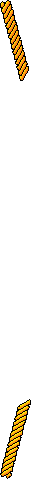 (лицевая сторона)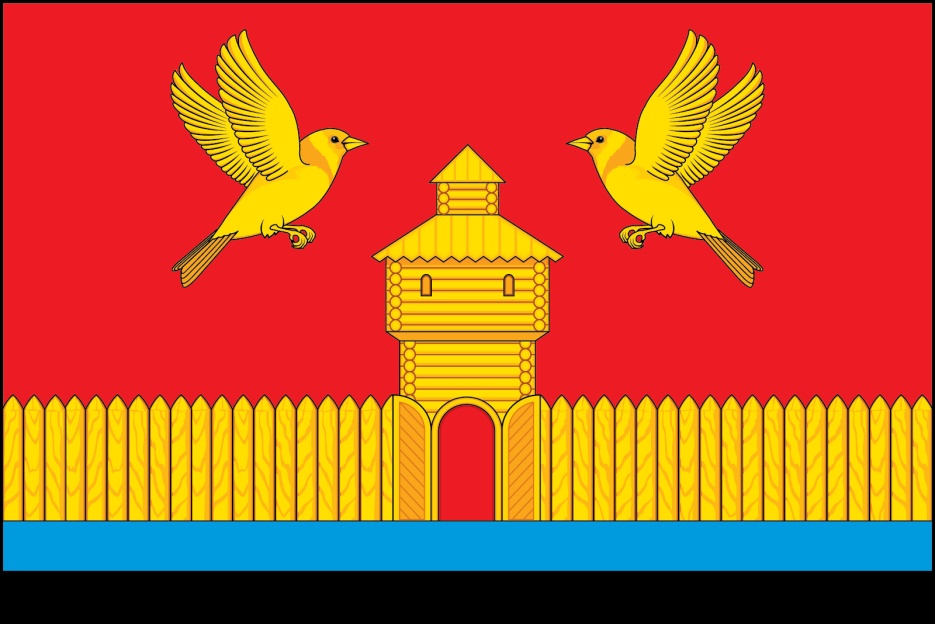 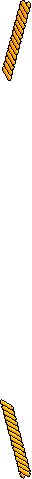 (оборотная сторона)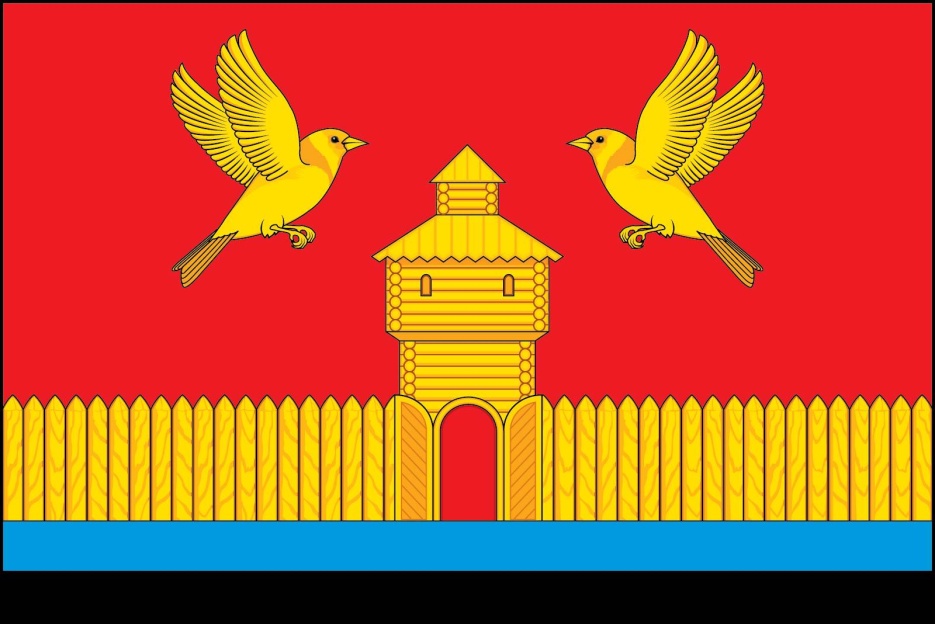 